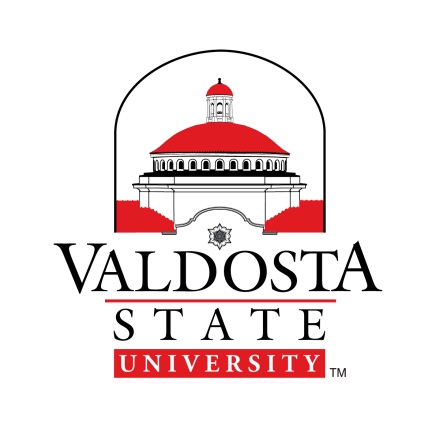 Request for Reclassification FormInstructions:Please complete and attach all forms listed below. Incomplete Packets will be returned. Route packet according to signatures..This Request for Reclassification FormUpdated current position description (MUST be in the standard format as found here)Old position descriptionOld and new departmental organization chartIf Human Resources approves Initial Review, this form will be returned. Attach the following documents and route according to signatures found on the second page of this form.Signed and approved Position Funding Form (found on Financial Services’ website here)Signed and approved Budget Amendment (found on Financial Services’ website here)________________________________________________________________________________________Employee Name: _______________________________________________________________Current Classification:  __________________________________________________________Recommended Classification:  ____________________________________________________Name of Department/Unit:  ______________________________________________________Phone:  ______________________________  Email:  _________________________________Reclassification RationaleState specifically how the duties of this position have changed since it was originally classified or last reclassified.  Include specific functions or duties and responsibilities that have been added or taken away. How long have the duties and responsibilities been substantially changed as shown?______________________________________________________________________________________________________________________________________________________________________________________________________________________________________________________________________________________________________________________________________________________________________________________________________________________________________________________________________________________________________________________________________________________List the name and title of any position or positions in your organization you believe this position could be compared to in relation to level, complexity, and/or nature of assignments.______________________________________________________________________________________________________________________________________________________________________________________________________________________________________________________________________________Is there any other information we should be aware of that may help us better evaluate this position?______________________________________________________________________________________________________________________________________________________________________________________________________________________________________________________________________________Does Funding exist within the department requesting reclassification:  		 Yes		 NoHas a Budget Amendment Form been attached for reclassification funding:  	 Yes		 NoSIGNATURE PAGE:Route this packet IN ORDER, according to the signatures as they appear belowSignature of First-line Supervisor 	DateSupervisor’s Phone 	Supervisor’s EmailSignature of Director 	DateInitial Human Resources Review	Date(If HR approves Initial Review, attach Position Funding Request form and Budget Amendment Form and continue routing)Signature of Vice-President (after vetting at the meeting of the VP’s)	DateSignature of President 	DateFinal Human Resources Review 	DateFor HR Use OnlyApproved:  	 Yes		 NoReason:_____________________________________________________________________________________________________________________________________________________________________________________________________________________________________________________________________________________________________________________________________________________________________________________________________________________________________________________________________________________________________________________________________________________